Turning Vision into Reality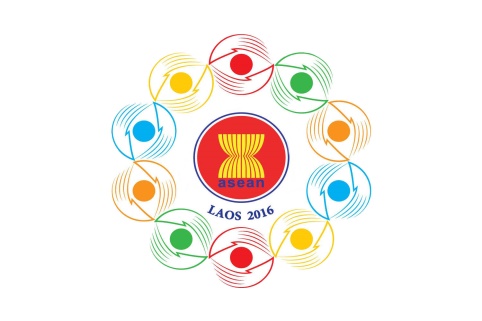 for a Dynamic ASEAN CommunityLaos 2016‘Promoting Defence Cooperation for a Dynamic ASEAN Community’	10th ASEAN DEFENCE MINISTERS’MEETING (10th ADMM)Vientiane, Lao PDR, 24-27 May 2016Tentative Programme of Activities for SpousesTuesday, 24 May 2016AM / PM	Arrival of DelegationsWednesday, 25 May 20160800-0900	Breakfast (all spouses) 		0930-1130	Visit: Victory Gate (Patu Xay)That Luang StupaSong Meu Nang Handicraft - Attire:     Smart Casual1200-1330	Lunch at Landmark Mekong Riverside Hotel 1400-1630	Visit:	Silk Textile FactoryTalat Sao Mall- Attire:     Smart Casual1900-2100 	                ADMM Gala Dinner hosted by Ministry of National 	   Defence, Lao PDR and Spouse- Attendees: 	All delegates- Venue: 		TBC- Attire:     	Lao traditional shirt for HODs			Smart Casual / National Dress for other delegates Thursday, 26 May 20160900-1200                  Visit:Friendship BridgeDuty Free ShopKhampengvieng Shop 		- Attire: Smart Casual1200-1330	Lunch at Landmark Mekong Riverside Hotel1400-1630	Visit:ITECCVientiane Centre- Attire:     Smart CasualFriday, 27 May 2016AM / PM	Departure of Delegations